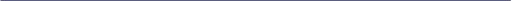 CURRICULUM VITAE